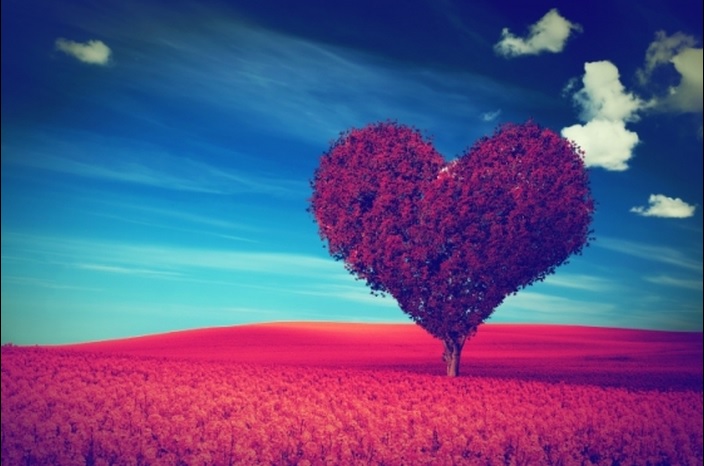 „OD SVIH NAŠIH MOĆI LJUBAV JE NAJVIŠA, NAJDIVNIJA“Ljubav … Osjećaj koji je čudan i zanimljiv. O tom osjećaju može se pričati cijeli dan, a nekad je dovoljan smo jedan pogled koji kaže volim te. Da nema ljubavi, ni nas ne bi bilo. Bilo bi tužno i tmurno. Ljubav nas ispunjava srećom, veseljem i mami osmijeh na naše lice. Lijepo je biti pod utjecajem ljubavi, ali jasamjoš mali pa možda griješim i ne znam što je ljubav. Neću pogriješiti ako kažem da znam  što je prava roditeljska ljubav.Uvijek su tu uz nas kad nam treba podrška i kad zaslužimo kritiku , znamo da nas vole. Ljubav naših roditelja je bezuvjetna, beskrajna i najdivnija. Zapravo, mi smo njihova ljubav.Ante Peček, 5.a